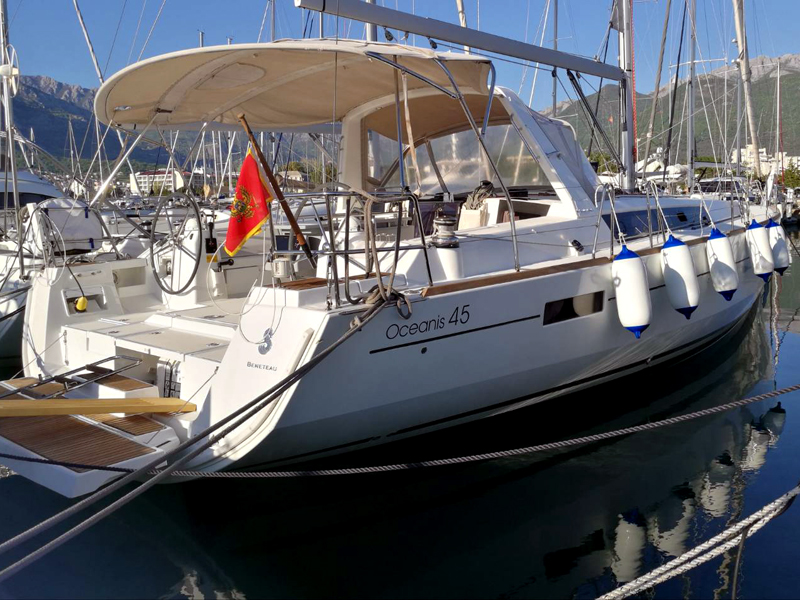 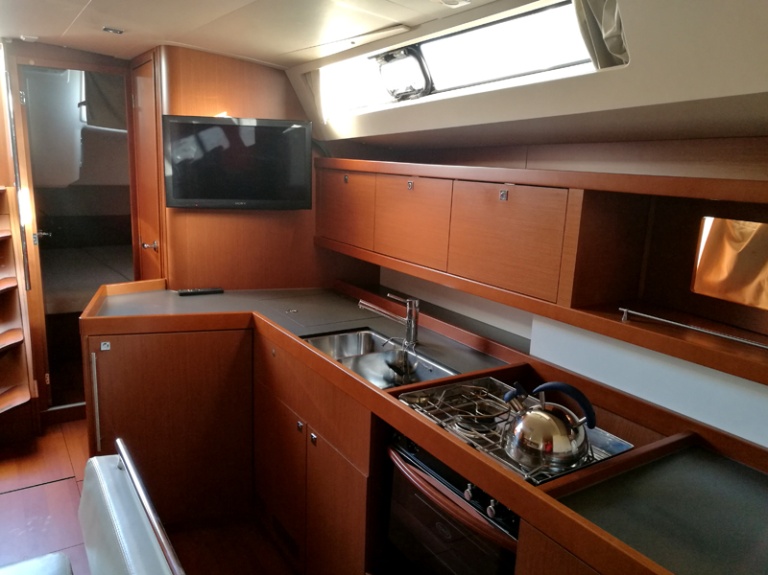 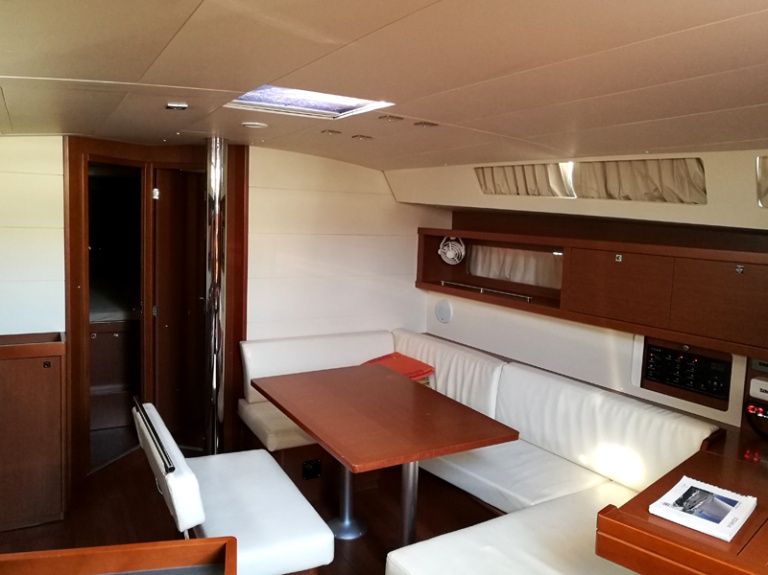 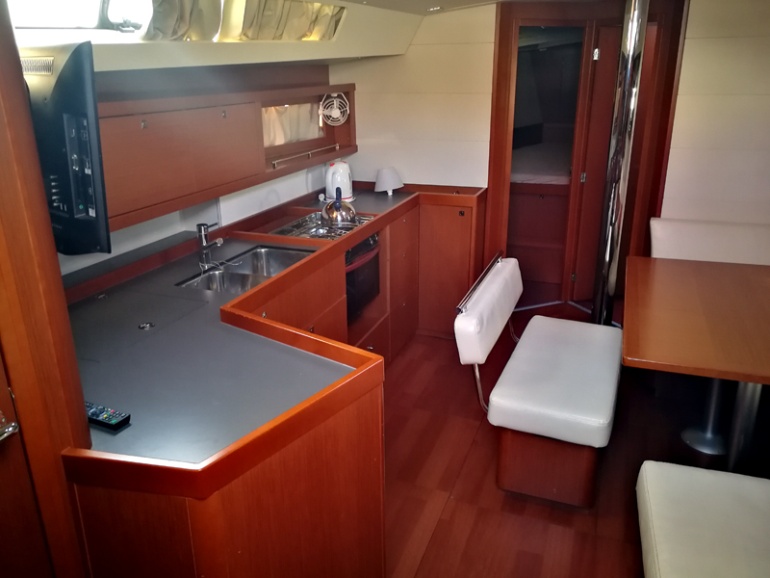 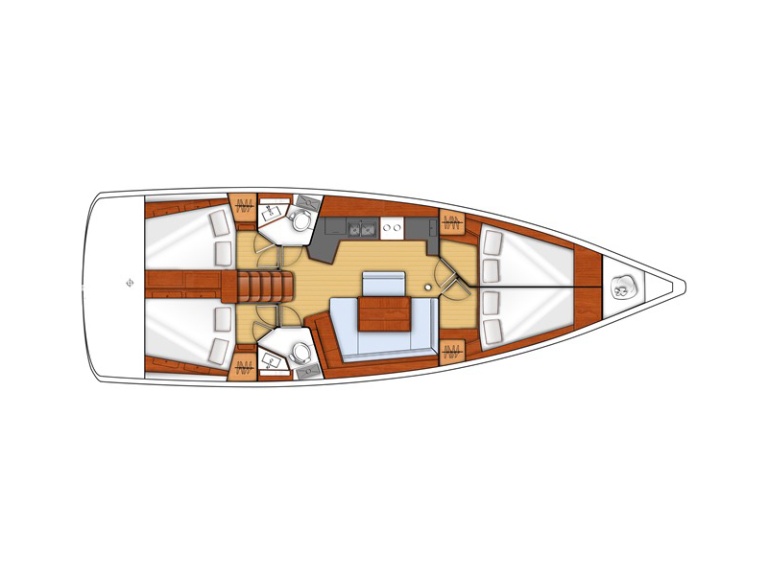 BaseMarina Lazure, MontenegroYear built2014Length13.85 mBerths8 + 1Toilets2Water capacity530 lFuel capacity200 lSailsRollEngineYanmar 54 HPBow thrusterYesDeck equipment
Cockpit anchor control, electric windlass, bimini top, sprayhood, deck shower, swimming ladder, cockpit table, cockpit speakersSafety equipment
EPIRB, life jackets, life raft, 1 horseshoe life buoys, radar reflector, distress flare box, first aid kit, fire extinguisher, fog horn, safety harnessNavigational equipment
Vhf + mobile VHF, Tri data, wind instrument, auto pilot, GPS plotter (3 + 1 inside), radar, sea charts and pilot book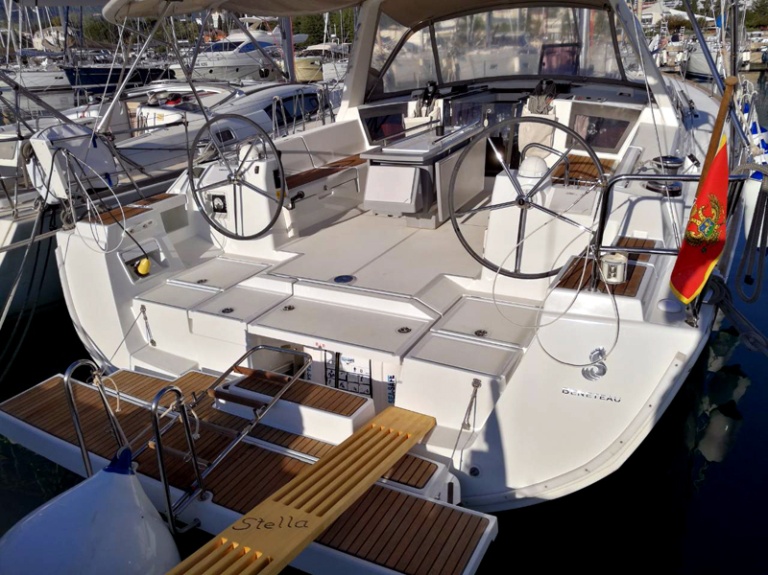 Other equipment
Fans in all cabins and saloon, heating, refrigerator + ICE BOX, stove with oven, LCD/DVD/CD/MP3/USB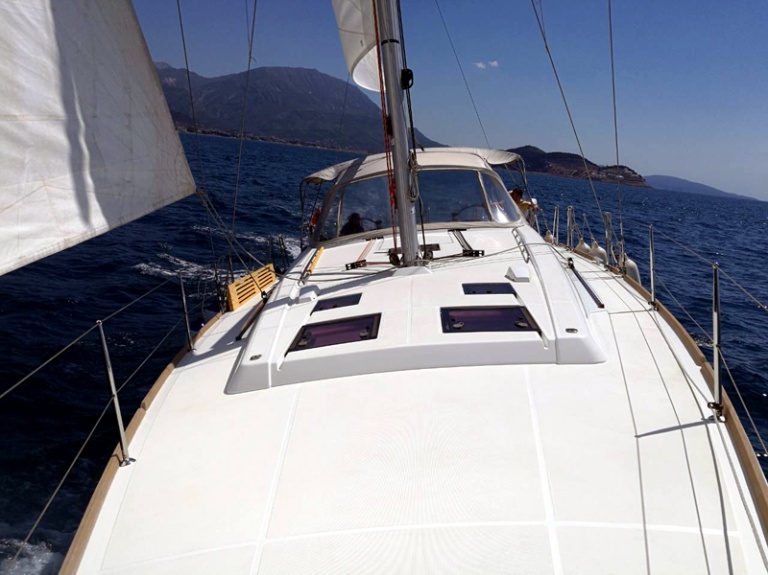 